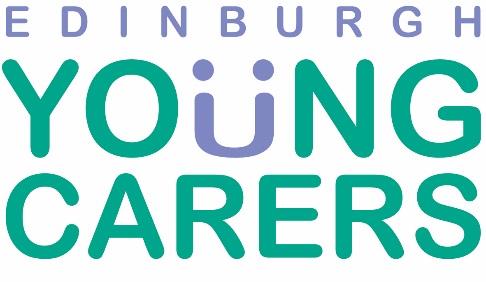 Vacancy for Permanent Full Time (35 hours)
Young Carers Development WorkerStarting Salary £25,507Organisation Profile:Edinburgh Young Carers, alongside Capital Carers (formerly North West Carers) and Broomhouse Centre (trading as Space) form the ‘Edinburgh Young Carer Partnership’.  The partnership has been funded by the City of Edinburgh Council and Scottish Government to provide specialist support to young carers and young adult carers across Edinburgh.  The three partner organisations believe that working together as the Edinburgh Young Carer Partnership will provide a more comprehensive and holistic package of support, that works across the 4 city localities, providing a highly effective, community-based way of supporting these young people who are young carers. Role Profile:Edinburgh Young Carers is seeking a suitably experienced and qualified applicant to join the service in developing and providing high quality support to young carers in Edinburgh between the ages of 5 and 25 years.The post-holder will work alongside colleagues to raise awareness of young carers and their support needs, identify hidden young carers, and deliver Young Carer Statements to ensure that young carers identified personal outcomes and support needs are being met, in accordance with the Carers (Scotland) Act 2016.  The candidate will need to be suitably qualified and experienced in working with children and young people, with at least three years proven experience in a role including individual and group work.Closing date & time: Friday 23rd October @ 5 pmInterview date: Monday 2nd November – onlineFor further details and an application pack, please contact:Edinburgh Young Carers, Norton Park, 57 Albion Rd, Edinburgh EH7 5QY.  
Tel 0131 475 2322.  
Email info@youngcarers.org.ukDetails of all positions can also be found in the Vacancies section on our website at www.youngcarers.org.uk